Reception Homework W/B 20/5/19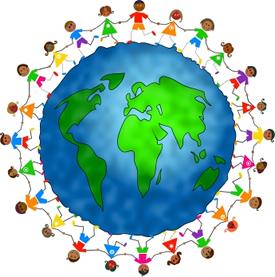 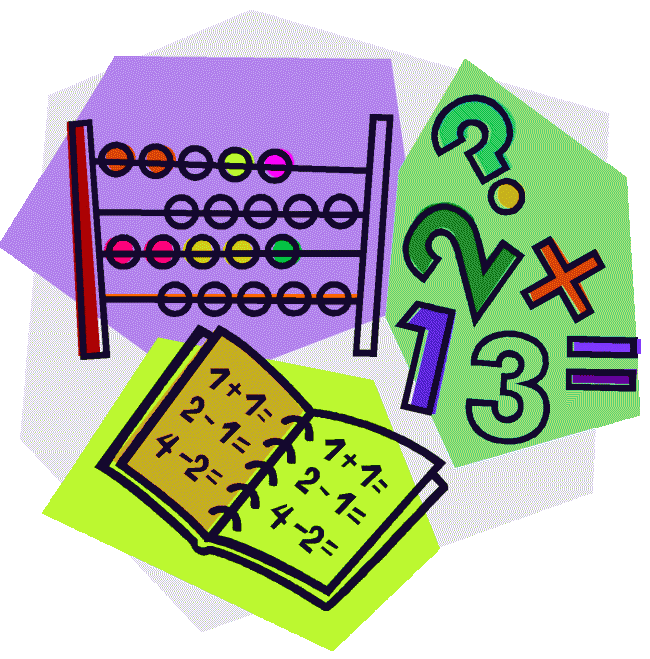 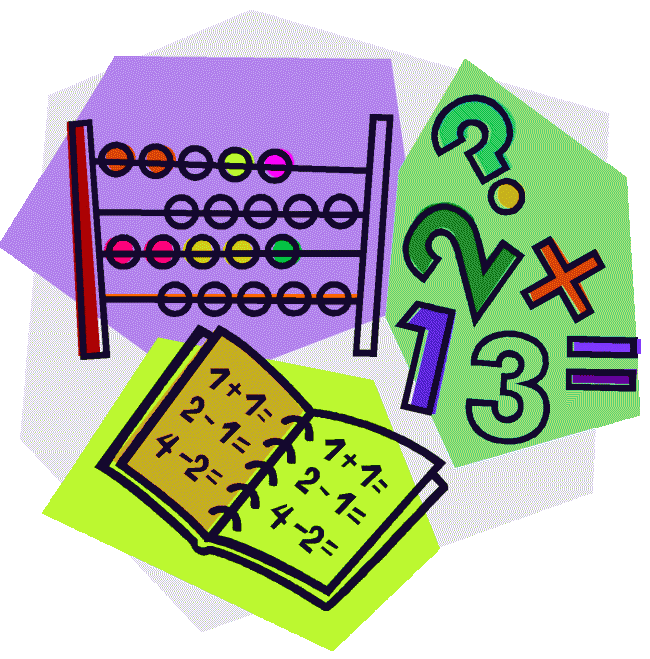 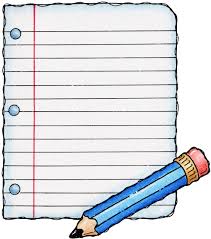 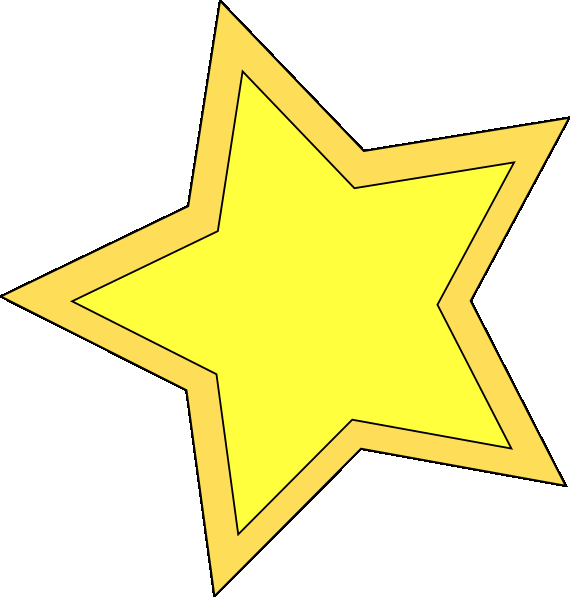 